          North-Eastern           Hill University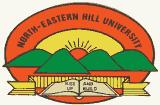                                    Tura Campus, Tura - 794002Department Of GaroNO. TC/G-1/96-2749							                       Date: 1-02-2021NOTICE	It is hereby notified that the following candidates have been selected for the Provisional Admission into Post Graduate Course: 1st Semester M.A.(Garo), NEHU, Tura Campus, Tura for 2020-21 session. They are requested to take Online admission as prescribed in the NEHU, on or before 4th February (Friday), 2021. The Online payment Receipt is to be submitted in the Department.*Selection process: Merit list + other weightage as per rule.	Selected candidates are instructed to pay the admission fees Online through State Bank Collect (https://www.onlinesbi.com/sbicollect/) as per instructions given below and also send the payment receipt through email to garodeptnehu@gmail.com latest by 5th February, 2021 during Office hour to confirm the admission.* Those who want Hostel Accommodation kindly apply separately.      	Sd/-                  Head        Department of Garo, 									  NEHU, Tura Campus, Tura.Copy to:The Pro Vice-Chancellor, NEHU, Tura Campus, Tura for favour of kind information only.The Deputy Registrar, NEHU, Tura Campus, Tura for kind information and necessary action. The Dean, School of Humanities, NEHU, Shillong for favour of kind information.All the HODs of Deptts., NEHU, Tura Campus, Tura for kind information.The Librarian, NEHU, Tura Campus, Tura for kind information and necessary action.The Finance and Account Section, NEHU, Tura Campus, Tura for kind information and necessary action.The Teacher I/C Students’ Welfare, NEHU, Tura Campus, Tura for kind information and necessary action.The Wardens, PG Women’s & Men’s Hostel, Tura Campus, Tura for kind information and necessary action.Notice Board.Office file.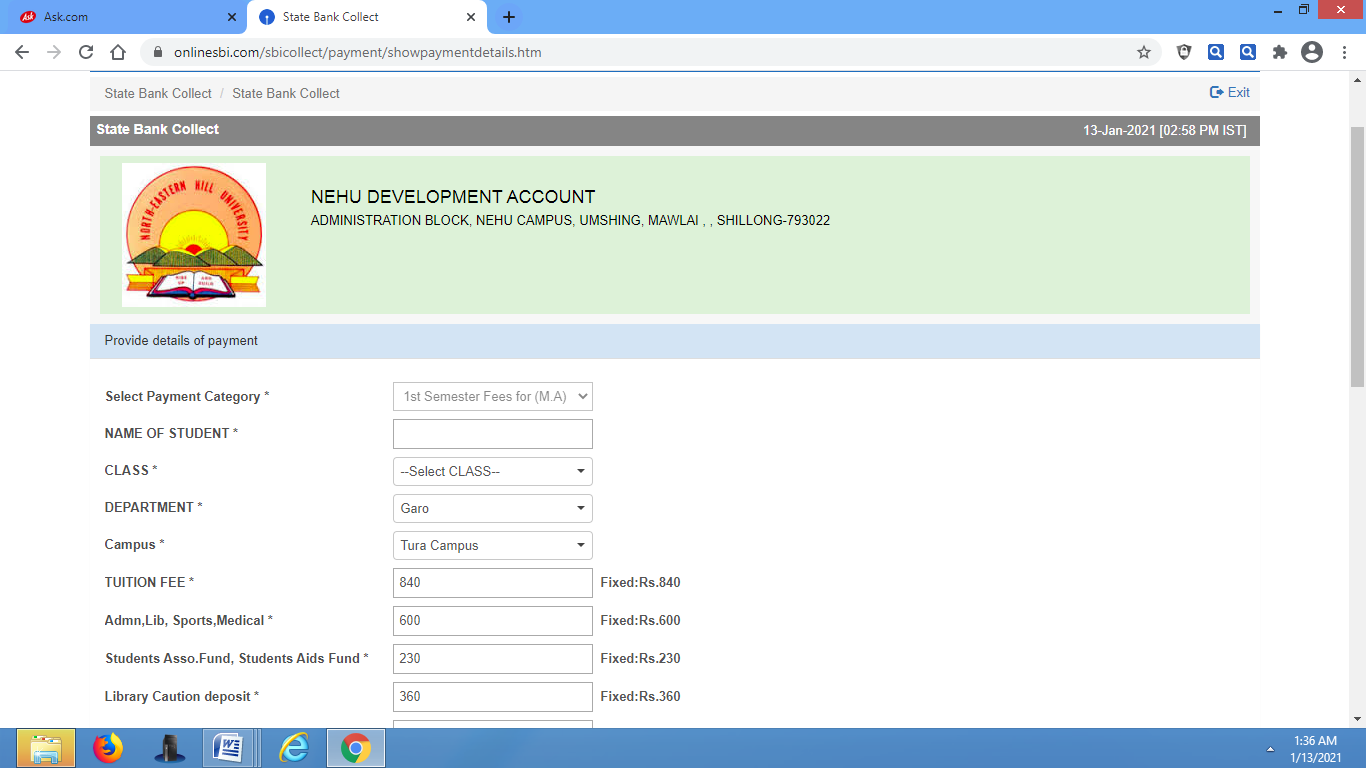 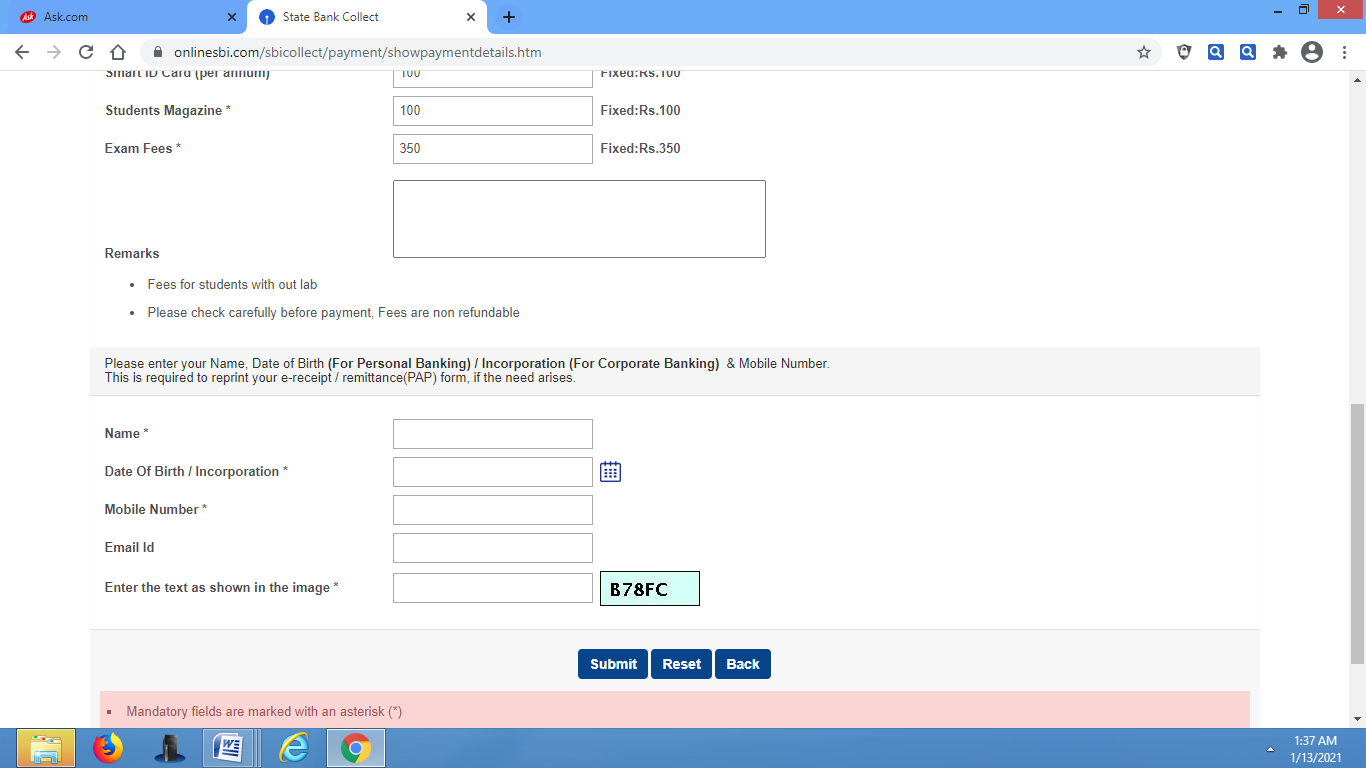 Sl. No.Name Category Gender Percentage 01.Sanstar B. MarakSTM 60 (Total score in B.A. 1st - 6th  sems. 857 )02.Banmetera T. SangmaSTF 60 (Total score in B.A. 1st - 6th  sems. 846)03.Cheangchi D. SangmaSTF 59.12